Участие в вебинарахНаименование учреждения и сроки Тема вебинараПродолжительность мероприятияСтепень участияСвидетельства2015Самообразование как необходимое условие повышения профессиональной компетентности педагога2 ч.Участник 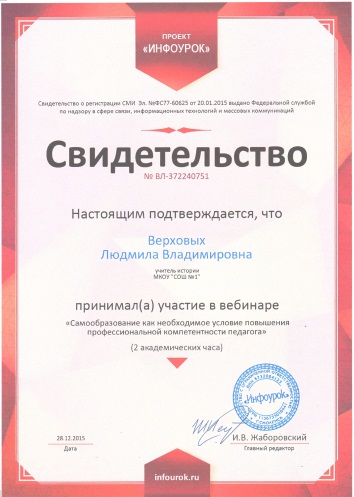 2016Реализация системно-деятельностного подхода в процессе обучения2 ч.Участник 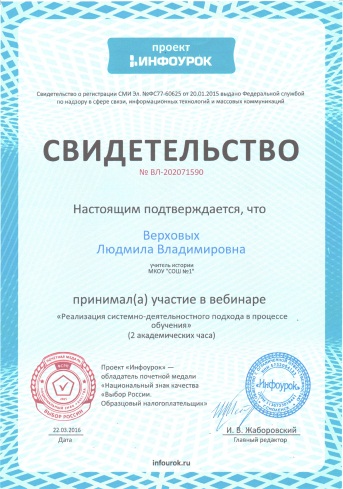 